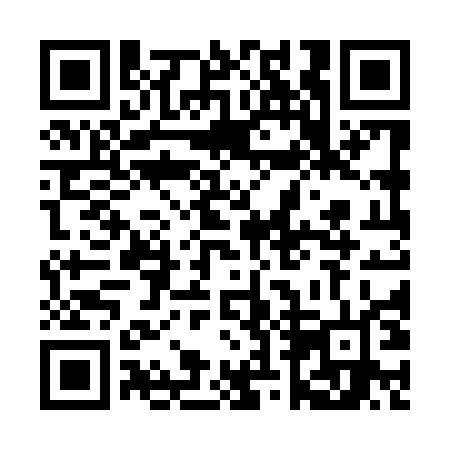 Prayer times for Zacisze Stare, PolandWed 1 May 2024 - Fri 31 May 2024High Latitude Method: Angle Based RulePrayer Calculation Method: Muslim World LeagueAsar Calculation Method: HanafiPrayer times provided by https://www.salahtimes.comDateDayFajrSunriseDhuhrAsrMaghribIsha1Wed2:215:0212:335:418:0410:332Thu2:205:0012:325:428:0610:373Fri2:194:5812:325:448:0810:384Sat2:184:5612:325:458:0910:395Sun2:174:5412:325:468:1110:396Mon2:174:5212:325:478:1310:407Tue2:164:5112:325:488:1410:418Wed2:154:4912:325:498:1610:419Thu2:144:4712:325:508:1810:4210Fri2:144:4512:325:518:1910:4311Sat2:134:4412:325:528:2110:4312Sun2:124:4212:325:538:2310:4413Mon2:114:4012:325:548:2410:4514Tue2:114:3912:325:558:2610:4615Wed2:104:3712:325:558:2810:4616Thu2:104:3512:325:568:2910:4717Fri2:094:3412:325:578:3110:4818Sat2:084:3212:325:588:3210:4819Sun2:084:3112:325:598:3410:4920Mon2:074:3012:326:008:3510:5021Tue2:074:2812:326:018:3710:5022Wed2:064:2712:326:028:3810:5123Thu2:064:2612:326:038:4010:5224Fri2:054:2412:326:038:4110:5225Sat2:054:2312:336:048:4310:5326Sun2:054:2212:336:058:4410:5427Mon2:044:2112:336:068:4510:5428Tue2:044:2012:336:068:4610:5529Wed2:044:1912:336:078:4810:5630Thu2:034:1812:336:088:4910:5631Fri2:034:1712:336:098:5010:57